Declaración responsable:D./Dª                                con DNI/NIE                         declara:

que las copias de los documentos que presento  adjuntos coinciden con los originales que obran en mi poder.Firmawww.larioja.org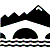 Gobiernode La Rioja